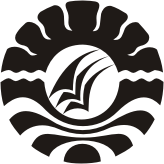 SKRIPSISISWAYANG TERISOLIR DAN PENANGANANNYA(STUDI KASUS DI SMA NEGERI 1 ENREKANG)YUYUN YULANDA114 4040 083JURUSAN PSIKOLOGI PENDIDIKAN DAN BIMBINGANFAKULTAS ILMU PENDIDIKANUNIVERSITAS NEGERI MAKASSAR2015